BOARD OF TRUSTEES FOR THE TOWN OF LUTHER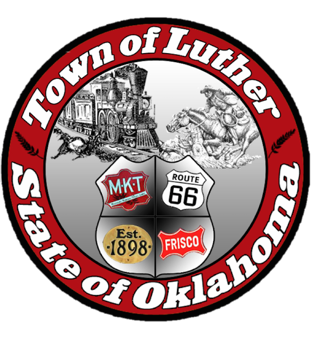 L.P.W.A. MEETING AGENDAMINUTESIn accordance with the Open Meeting Act, Section 311, The Town of Luther, County of Oklahoma, 119 S. Main Street, hereby calls a L.P.W.A. Meeting of the Luther Board of Trustees, Tuesday, May 8th at 7:00 p.m. at The Luther Community Building, 18120 East Hogback Road, Luther, OK 73054.Call to order.Roll Call… T. Langston absentDetermination of a quorum… YesApproval of the minutes for the following L.P.W.A. meetings, April 10th 2018, as prepared by the Town Clerk/Treasurer and subject to additions or corrections by the Board of Trustees.Motion to approve: J. Roach… 2nd: L. Jackson… 4 Yes votes.Report of the Treasurer.Motion to approve: P. Cavin… 2nd: L. Jackson… 4 Yes votes.Review of claims including payroll.Motion to approve: P. Cavin… 2nd: L. Jackson… 4 Yes votes.Trustee Comments.Trustee Four (Jason Roach)Consideration, Motion and Vote to Enter Into Executive Session.Proposed Executive Session for the purpose of discussing the following so the board can return to Open Session and take action pursuant to Executive Session Authority: Okla. Stat. title 25 Section 307 (B) (1). The following items are proposed for discussion during the Executive Session:Discussion will follow regarding options about the position of part-time maintenance worker.Motion to go into Executive Session: J. Roach… 2nd: J. White… 4 Yes votes.Vote to reconvene into Open Session.Motion to reconvene into regular session: J. Roach… 2nd: J. White… 4 Yes votes.Vote to execute action on a plan to hire/ approve a part time maintenance worker for L.P.W.A. Motion to hire Brian Hoover as the part time maintenance employee, effective immediately: J. Roach… 2nd: J. White… 4 Yes votes.Consideration, Motion and Vote to Enter Into Executive Session. No ActionProposed Executive Session for the purpose of discussing the following so the board can return to Open Session and take action pursuant to Executive Session Authority: Okla. Stat. title 25 Section 307 (B) (1). The following items are proposed for discussion during the Executive Session: Discussion will follow regarding options about the position for a high school aged mower and grounds keeper for L.P.W.A.No ActionI.	Vote to reconvene into Open Session No ActionII. Vote to execute action on a plan to hire/ approve a high school aged mower and grounds keeper.No ActionNew Business: In accordance with the Open Meeting Act, Title 25 O.S. 311.A.9, new business is defined as any matter not known about or which could not have been reasonably foreseen prior to the time of posting the agenda.No ActionCitizen participation:  Citizens may address the Board during open meetings on any matter on the agenda prior to the Board taking action on the matter. On any item not on the current agenda, citizens may address the Board under the agenda item Citizen Participation. Citizens should fill out a Citizen’s Participation Request form and give it to the Mayor. Citizen Participation is for information purposes only, and the Board cannot discuss, act or make any decisions on matters presented under Citizens Participation. Citizens are requested to limit their comments to two minutes.No ActionAdjourn.Motion to adjourn: J. White… 2nd: P. Cavin… 4 Yes votes.____transcribed 05/09/2018 by____Kim Bourns, Town Clerk/Treasurer*Agenda Posted Monday, May 7th, 2018 at Luther Town Hall, on the website at www.townoflutherok.com and on Facebook at The Town of Luther, prior to 7:00pm